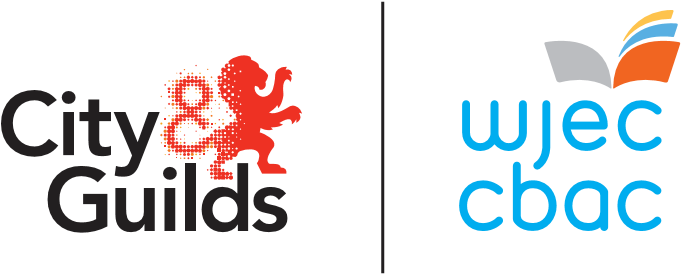 City & Guilds Lefel 4 Paratoi ar gyfer Arwain a Rheoli ym Maes Iechyd a Gofal CymdeithasolCymeradwywyd gan Cymwysterau CymruMae’r cymhwyster hwn yn rhan o’r gyfres newydd o gymwysterau Iechyd a Gofal Cymdeithasol, a Gofal Plant yng Nghymru a ddarperir gan City&Guilds/CBAC.Pecyn Adnoddau AsesuFersiwn Mawrth 2023 Fersiwn 1.1Mae’r pecyn hwn yn cynnwys fersiynau Word o’r atodiadau ar gyfer cymhwyster Lefel 4 Paratoi ar gyfer Arwain a Rheoli ym Maes Iechyd a Gofal Cymdeithasol a gall canolfannau eu cwblhau yn electronig. Atodiad 1 Ffurflen cofnodi asesiad allanol   Rwy'n cadarnhau bod y dystiolaeth sydd wedi'i rhoi  yma yn gyfrif cywir o'r asesiad a gynhaliwyd.Atodiad 2 Ffurflen crynodeb o'r  asesiad   Teitl y cymhwyster: Atodiad 3 Ffurflen adborth Teitl y cymhwyster: Rwy'n cadarnhau bod yr asesiad hwn wedi cael ei gwblhau i'r safon ofynnol a'i fod yn bodloni'r gofynion o ran dilysrwydd, cyfrededd, awthentigedd a digonolrwydd.Atodiad 4 Datganiad Datganiad Dilysrwydd  	Ymgeisydd: Rwy'n cadarnhau mai fy ngwaith i yw'r holl waith a gyflwynwyd, ac fy mod wedi cydnabod yr holl ffynonellau a ddefnyddiwyd gennyf. Tiwtor/Aseswr: Rwy'n cadarnhau bod yr holl waith wedi'i wneud o dan amodau a gynlluniwyd i sicrhau dilysrwydd gwaith yr ymgeisydd, ac rwy’n fodlon, hyd eithaf fy ngwybodaeth, mai gwaith yr ymgeisydd yn unig yw’r hyn a gynhyrchwyd.Noder:Lle nad yw'r ymgeisydd a/neu'r tiwtor yn gallu cadarnhau dilysrwydd, neu lle na fydd wedi gwneud hynny drwy lofnodi'r datganiad hwn, ni fydd y gwaith yn cael ei dderbyn gan City & Guilds. Os bydd unrhyw gwestiwn yn codi ynghylch dilysrwydd, gellir cysylltu â'r tiwtor er mwyn cael cyfiawnhad. Fersiwn a Dyddiad Newid manylionAdran1.1 Mawrth 2023Mân welliant geiriadAtodiad 4 DatganiadEnw'r ymgeisydd TeitlRhifyr ymgeisyddEnw'r aseswr Enw'r aseswrDyddiad asesuDD/MM/BB Adran 1 – Adolygiad o adroddiad a gyflwynwyd (Tasg D(i))Nodwch fanylion isod o ran y ffordd y mae'r dystiolaeth a gyflwynwyd yn yr adroddiad yn bodloni gofynion y meini prawf llwyddo Meysydd canlyniadau allweddol lle y ceir tystiolaeth gyfyngedig, lle mae disgwyl egluro neu ymhelaethu pellach Adran 2 – Cyflwyniad (Tasg Ch (ii))Defnyddiwch yr adran isod i wneud nodiadau ar gyflwyniad yr ymgeisydd; gan gynnwys y ffordd y mae cynnwys y cyflwyniad yn bodloni gofynion y meini prawf llwyddo, ac unrhyw ymhelaethiad ar feysydd canlyniad lle nodwyd bod tystiolaeth gyfyngedig yn yr Adroddiad. Adran 3 – Trafodaeth Rhowch fanylion isod a fydd yn cefnogi strwythur y drafodaeth yn seiliedig ar adolygu'r Adroddiad (Adran 1) e.e. Prif destunau/themâu i ymdrin â nhw yn ystod y drafodaethMathau o gwestiynau i'w gofyn a fydd yn helpu i ddangos tystiolaeth o wybodaeth/dealltwriaeth yr ymgeisyddDefnyddiwch yr adran isod i gasglu tystiolaeth o'r drafodaeth â'r ymgeisydd; dylai hyn gynnwys unrhyw gwestiynau penodol a ofynnwyd. Defnyddiwch yr adran isod i ddarparu casgliadau terfynol ar y ffordd y mae'r asesiad cyfan wedi bodloni gofynion y meini prawf llwyddo Casgliad perfformiad terfynol Llofnod yr aseswrLlofnod DyddiadDD/MM/BBLlofnod yr ymgeisyddLlofnodDyddiad DD/MM/BBEnw'r ymgeisyddRhif yr ymgeisyddEnw'r aseswr mewnol Dyddiad cyflwynoTasg:Defnyddiwch yr adran isod i wneud nodiadau ar ymateb yr ymgeisyddDefnyddiwch yr adran isod i wneud nodiadau ar ymateb yr ymgeisyddYn seiliedig ar y dystiolaeth sydd wedi'i darparu, amlinellwch y ffordd y mae/nad yw ymatebion yr ymgeisydd yn bodloni'r meini prawf llwyddo Yn seiliedig ar y dystiolaeth sydd wedi'i darparu, amlinellwch y ffordd y mae/nad yw ymatebion yr ymgeisydd yn bodloni'r meini prawf llwyddo Canlyniad graddLlofnod yr aseswr/dyddiadEnw'r ymgeisyddRhif yr ymgeisyddEnw'r aseswr Dyddiad cyflwynoRhif(au) a theitl(au) yr unedCyfeiriad y Dystiolaeth AdborthDyddiad targed a chynllun gweithredu ar gyfer ailgyflwynoLlofnod yr aseswr a'r dyddiad:Enw'r ymgeisyddRhif yr ymgeisydd Enw'r ganolfanRhif y GanolfanLlofnod yr ymgeisydd DyddiadLlofnod y Tiwtor/Aseswr:Dyddiad 